О внесении изменений в Закон Республики Саха (Якутия) «О градостроительной политике в Республике Саха (Якутия)» Статья 1Внести в Закон Республики Саха (Якутия) от 29 декабря 2008 года 644-З № 181-IV «О градостроительной политике в Республике Саха (Якутия)» следующие изменения:1) в статье 1:а) в пункте 5 слова «публичных слушаний» заменить словами «общественных обсуждений или публичных слушаний»;б) пункт 9 изложить в следующей редакции:«9) объект индивидуального жилищного строительства – отдельно стоящее здание 
с количеством надземных этажей не более чем три, высотой не более двадцати метров, которое состоит из комнат и помещений вспомогательного использования, предназначенных для удовлетворения гражданами бытовых и иных нужд, связанных 
с их проживанием в таком здании, и не предназначено для раздела на самостоятельные объекты недвижимости. Понятия «объект индивидуального жилищного строительства», «жилой дом» и «индивидуальный жилой дом» применяются в федеральных законах и иных нормативных правовых актах Российской Федерации в одном значении, если иное 
не предусмотрено такими федеральными законами и нормативными правовыми актами Российской Федерации. При этом параметры, устанавливаемые к объектам индивидуального жилищного строительства Градостроительным кодексом Российской Федерации, в равной степени применяются к жилым домам, индивидуальным жилым домам, если иное не предусмотрено такими федеральными законами и нормативными правовыми актами Российской Федерации;»;в) дополнить пунктом 15 следующего содержания:«15) снос объекта капитального строительства – ликвидация объекта капитального строительства путем его разрушения (за исключением разрушения вследствие природных явлений либо противоправных действий третьих лиц), разборки и (или) демонтажа объекта капитального строительства, в том числе его частей.»;2) в части 2 статьи 2 после слова «реконструкции» дополнить словами «и сносу»;3) статью 4 дополнить пунктом 9.2 следующего содержания:«9.2) создание и эксплуатация государственных информационных систем обеспечения градостроительной деятельности, в том числе ведение таких информационных систем в части, касающейся осуществления градостроительной деятельности на территориях двух и более муниципальных районов, городских округов;»;4) часть 1 статьи 5 дополнить пунктом 14.3 следующего содержания:«14.3) создание и эксплуатация государственных информационных систем обеспечения градостроительной деятельности, в том числе ведение таких информационных систем в части, касающейся осуществления градостроительной деятельности на территориях двух и более муниципальных районов, городских округов;»;5) часть 1 статьи 8 дополнить пунктом 1.1 следующего содержания:«1.1) схема территориального планирования двух и более субъектов Российской Федерации;»;6) в статье 11:а) пункт 1 части 2 изложить в следующей редакции:«1) сведения об отраслевых документах стратегического планирования Российской Федерации, о стратегии социально-экономического развития макрорегионов и стратегии социально-экономического развития Республики Саха (Якутия) с учетом прогнозов социально-экономического развития Республики Саха (Якутия) на долгосрочный 
и среднесрочный периоды;»;б) в подпункте «а» пункта 2 части 3 после слов «Российской Федерации,» дополнить словами «документами территориального планирования двух и более субъектов Российской Федерации,»; 7) часть 17 статьи 12 изложить в следующей редакции: «17. После истечения трехмесячного срока, установленного для согласования проекта схемы территориального планирования двух и более субъектов Российской Федерации или проекта схемы территориального планирования Республики Саха (Якутия), подготовка заключений на проект схемы территориального планирования двух и более субъектов Российской Федерации или на проект схемы территориального планирования Республики Саха (Якутия) не осуществляется, проект соответствующей схемы территориального планирования считается согласованным с органами, предусмотренными частями 1–3 статьи 16 Градостроительного кодекса Российской Федерации.»;8) статью 16 дополнить частью 7 следующего содержания:«7. Обязательным приложением к схеме территориального планирования муниципального района являются сведения о границах населенных пунктов (в том числе границах образуемых населенных пунктов), расположенных на межселенных территориях, которые должны содержать графическое описание местоположения границ населенных пунктов, перечень координат характерных точек этих границ в системе координат, используемой для ведения Единого государственного реестра недвижимости. Органы местного самоуправления муниципального района также вправе подготовить текстовое описание местоположения границ населенных пунктов. Формы графического 
и текстового описания местоположения границ населенных пунктов, требования 
к точности определения координат характерных точек границ населенных пунктов, формату электронного документа, содержащего указанные сведения, устанавливаются федеральным органом исполнительной власти, осуществляющим функции по выработке государственной политики и нормативно-правовому регулированию в сфере ведения Единого государственного реестра недвижимости, осуществления государственного кадастрового учета недвижимого имущества, государственной регистрации прав 
на недвижимое имущество и сделок с ним, предоставления сведений, содержащихся 
в Едином государственном реестре недвижимости.»;9) в статье 17:а) дополнить частью 3.1 следующего содержания:«3.1. Обязательным приложением к генеральному плану являются сведения 
о границах населенных пунктов (в том числе границах образуемых населенных пунктов), входящих в состав поселения или городского округа, которые должны содержать графическое описание местоположения границ населенных пунктов, перечень координат характерных точек этих границ в системе координат, используемой для ведения Единого государственного реестра недвижимости. Органы местного самоуправления поселения, городского округа также вправе подготовить текстовое описание местоположения границ населенных пунктов. Формы графического и текстового описания местоположения границ населенных пунктов, требования к точности определения координат характерных точек границ населенных пунктов, формату электронного документа, содержащего указанные сведения, устанавливаются федеральным органом исполнительной власти, осуществляющим функции по выработке государственной политики и нормативно-правовому регулированию в сфере ведения Единого государственного реестра недвижимости, осуществления государственного кадастрового учета недвижимого имущества, государственной регистрации прав на недвижимое имущество и сделок с ним, предоставления сведений, содержащихся в Едином государственном реестре недвижимости.»;б) в части 10 слова «на публичных слушаниях» заменить словами 
«на общественных обсуждениях или публичных слушаниях»;10) в статье 18:а) в наименовании слова «Публичные слушания» заменить словами «Общественные обсуждения или публичные слушания»;б) части 1 и 2 признать утратившими силу;в) в части 3 слова «Публичные слушания» заменить словами «Общественные обсуждения или публичные слушания», слова «публичные слушания» заменить словами «общественные обсуждения или публичные слушания»;г) в части 4 слова «публичные слушания» в соответствующем падеже заменить словами «общественные обсуждения или публичные слушания» в соответствующем падеже;д) в части 5 слова «Публичные слушания» заменить словами «Общественные обсуждения или публичные слушания»;е) в части 6 слова «публичных слушаниях» заменить словами «общественных обсуждениях или публичных слушаниях»;ж) в части 7 слова «публичных слушаний» заменить словами «общественных обсуждений или публичных слушаний»;з) в части 8 слова «публичных слушаний» заменить словами «общественных обсуждений или публичных слушаний»;и) в части 9 слова «публичных слушаний» заменить словами «общественных обсуждений или публичных слушаний»;к) часть 10 изложить в следующей редакции:«10. Глава местной администрации с учетом заключения о результатах общественных обсуждений или публичных слушаний принимает решение:1) о согласии с проектом генерального плана и направлении его 
в представительный орган муниципального образования;2) об отклонении проекта генерального плана и о направлении его на доработку.»;11) в статье 21:а) часть 2 изложить в следующей редакции:«2. Состав правил землепользования и застройки устанавливается в соответствии со статьей 30 Градостроительного кодекса Российской Федерации.»;б) дополнить частями 2.1 и 2.2 следующего содержания:«2.1. На карте градостроительного зонирования в обязательном порядке отображаются границы населенных пунктов, входящих в состав поселения, городского округа, границы зон с особыми условиями использования территорий, границы территорий объектов культурного наследия, границы территорий исторических поселений федерального значения, границы территорий исторических поселений регионального значения. Указанные границы могут отображаться на отдельных картах.2.2. Обязательным приложением к правилам землепользования и застройки являются сведения о границах территориальных зон, которые должны содержать графическое описание местоположения границ территориальных зон, перечень координат характерных точек этих границ в системе координат, используемой для ведения Единого государственного реестра недвижимости. Органы местного самоуправления поселения, городского округа также вправе подготовить текстовое описание местоположения границ территориальных зон. Формы графического и текстового описания местоположения границ территориальных зон, требования к точности определения координат характерных точек границ территориальных зон, формату электронного документа, содержащего указанные сведения, устанавливаются федеральным органом исполнительной власти, осуществляющим функции по выработке государственной политики и нормативно-правовому регулированию в сфере ведения Единого государственного реестра недвижимости, осуществления государственного кадастрового учета недвижимого имущества, государственной регистрации прав на недвижимое имущество и сделок с ним, предоставления сведений, содержащихся в Едином государственном реестре недвижимости.»;в) в части 4 слова «статьей 33» заменить словами «статьями 31–33»;12) в статье 22:а) в части 4 слова «публичных слушаний» заменить словами «общественных обсуждений или публичных слушаний»;б) дополнить частью 4.1 следующего содержания:«4.1. В случаях, предусмотренных пунктами 3–5 части 2 и частью 3.1 статьи 33 Градостроительного кодекса Российской Федерации, проведение общественных обсуждений или публичных слушаний, опубликование сообщения о принятии решения 
о подготовке проекта о внесении изменений в правила землепользования и застройки 
и подготовка предусмотренного частью 4 статьи 33 Градостроительного кодекса Российской Федерации заключения комиссии не требуются.»;в) в части 5 слова «публичных слушаний» заменить словами «общественных обсуждений или публичных слушаний»;13) часть 8 статьи 27 изложить в следующей редакции:«8. Уполномоченные органы исполнительной власти Республики Саха (Якутия) 
в случаях, предусмотренных частями 3, 3.1 и 4.2 статьи 45 Градостроительного кодекса Российской Федерации, осуществляют проверку документации по планировке территории на соответствие требованиям, указанным в части 10 статьи 45 Градостроительного кодекса Российской Федерации, в течение тридцати дней со дня поступления такой документации и по результатам проверки принимают решение об утверждении такой документации или о направлении ее на доработку. Органы местного самоуправления 
в случаях, предусмотренных частями 4 и 4.1 статьи 45 Градостроительного кодекса Российской Федерации, осуществляют проверку документации по планировке территории на соответствие требованиям, указанным в части 10 статьи 45 Градостроительного кодекса Российской Федерации, в течение тридцати дней со дня поступления такой документации и по результатам проверки принимают решение о проведении общественных обсуждений или публичных слушаний по такой документации, а в случае, предусмотренном частью 5.1 статьи 46 Градостроительного кодекса Российской Федерации, об утверждении такой документации или о направлении ее на доработку.»; 14) в статье 28:а) наименование изложить в следующей редакции: «Статья 28. Особенности подготовки документации по планировке территории применительно к территории поселения, территории городского округа»;б) в части 5 слова «на публичных слушаниях» заменить словами «на общественных обсуждениях или публичных слушаниях»;в) в части 5.1 слова «Публичные слушания» заменить словами «Общественные обсуждения или публичные слушания»;г) часть 6 изложить в следующей редакции:«6. Общественные обсуждения или публичные слушания по проекту планировки территории и проекту межевания территории проводятся в порядке, установленном статьей 5.1 Градостроительного кодекса Российской Федерации, с учетом положений статьи 46 Градостроительного кодекса Российской Федерации.»;д) части 7–10 признать утратившими силу;е) часть 11 изложить в следующей редакции:«11. Срок проведения общественных обсуждений или публичных слушаний со дня оповещения жителей муниципального образования об их проведении до дня опубликования заключения о результатах общественных обсуждений или публичных слушаний определяется уставом муниципального образования и (или) нормативным правовым актом представительного органа муниципального образования и не может быть менее одного месяца и более трех месяцев.»; ж) в части 12 слова «публичных слушаний» заменить словами «общественных обсуждений или публичных слушаний»;з) в части 13 слова «публичных слушаний» заменить словами «общественных обсуждений или публичных слушаний»;15) в статье 28.3:а) в наименовании слова «жилья экономического класса» заменить словами «стандартного жилья»;б) слова «жилья экономического класса» заменить словами «стандартного жилья»;16) в наименовании главы 7 после слова «реконструкция» дополнить словами 
«и снос»;17) в части 3 статьи 33 слова «сорока пяти дней» заменить словами                                 «тридцати четырех рабочих дней», слова «тридцать дней» заменить словами                   «двадцать рабочих дней»;18) в статье 34:а) часть 6 дополнить словами «, в течение семи рабочих дней со дня получения заявления о выдаче разрешения на строительство»;б) дополнить частью 6.2 следующего содержания:«6.2. В случае если подано заявление о выдаче разрешения на строительство объекта капитального строительства, который не является линейным объектом 
и строительство или реконструкция которого планируется в границах территории исторического поселения федерального или регионального значения, и к заявлению 
о выдаче разрешения на строительство не приложено заключение, указанное в части 10.1 статьи 51 Градостроительного кодекса Российской Федерации, либо в заявлении о выдаче разрешения на строительство не содержится указание на типовое архитектурное решение, в соответствии с которым планируется строительство или реконструкция объекта капитального строительства, уполномоченные на выдачу разрешений на строительство федеральный орган исполнительной власти, исполнительный орган государственной власти Республики Саха (Якутия), орган местного самоуправления, Государственная корпорация по атомной энергии «Росатом» или Государственная корпорация по космической деятельности «Роскосмос»:1) в течение трех дней со дня получения указанного заявления проводят проверку наличия документов, необходимых для принятия решения о выдаче разрешения 
на строительство, и направляют приложенный к нему раздел проектной документации объекта капитального строительства, предусмотренный пунктом 3 части 12 статьи 48 Градостроительного кодекса Российской Федерации, в орган исполнительной власти Республики Саха (Якутия), уполномоченный в области охраны объектов культурного наследия, или отказывают в выдаче разрешения на строительство 
при отсутствии документов, необходимых для принятия решения о выдаче разрешения 
на строительство;2) проводят проверку соответствия проектной документации требованиям 
к строительству, реконструкции объекта капитального строительства, установленным 
на дату выдачи представленного для получения разрешения на строительство градостроительного плана земельного участка, допустимости размещения объекта капитального строительства в соответствии с разрешенным использованием земельного участка и ограничениями, установленными в соответствии с земельным и иным законодательством Российской Федерации и действующими на дату выдачи разрешения на строительство, а также требованиям, установленным в разрешении на отклонение 
от предельных параметров разрешенного строительства, реконструкции, в случае выдачи лицу такого разрешения;3) в течение тридцати дней со дня получения указанного заявления выдают разрешение на строительство или отказывают в выдаче такого разрешения с указанием причин отказа.»;в) в части 9:пункт 1 изложить в следующей редакции:«1) строительства, реконструкции гаража на земельном участке, предоставленном физическому лицу для целей, не связанных с осуществлением предпринимательской деятельности, или строительства, реконструкции на садовом земельном участке жилого дома, садового дома, хозяйственных построек, определенных в соответствии 
с законодательством в сфере садоводства и огородничества;»;дополнить пунктом 1.1 следующего содержания:«1.1) строительства, реконструкции объектов индивидуального жилищного строительства;»;в пункте 2 слова «(киосков, навесов и других)» исключить;пункт 12.4 изложить в следующей редакции:«12.4) строительства, реконструкции объектов, предназначенных 
для транспортировки природного газа под давлением до 0,6 мегапаскаля включительно;»;19) статью 35 изложить в следующей редакции:«Статья 35. Уведомление о планируемых строительстве или реконструкции  	         объекта индивидуального жилищного строительства или садового домаПредоставление уведомлений о планируемом строительстве или реконструкции объекта индивидуального жилищного строительства или садового дома осуществляется 
в соответствии со статьей 51.1 Градостроительного кодекса Российской Федерации.»;20) пункт 1 части 1 статьи 39 изложить в следующей редакции:«1) соответствия выполнения работ и применяемых строительных материалов 
в процессе строительства, реконструкции объекта капитального строительства, а также результатов таких работ требованиям проектной документации, в том числе требованиям энергетической эффективности (за исключением объектов капитального строительства, 
на которые требования энергетической эффективности не распространяются) 
и требованиям оснащенности объекта капитального строительства приборами учета используемых энергетических ресурсов;»;21) в статье 40: а) часть 1 после слов «проекту межевания территории» дополнить словами 
«(за исключением случаев, при которых для строительства, реконструкции линейного объекта не требуется подготовка документации по планировке территории), проекту планировки территории в случае выдачи разрешения на ввод в эксплуатацию линейного объекта, для размещения которого не требуется образование земельного участка»;б) часть 3 изложить в следующей редакции:«3. Орган, выдавший разрешение на строительство, в течение семи рабочих дней 
со дня поступления заявления о выдаче разрешения на ввод объекта в эксплуатацию обязан обеспечить проверку наличия и правильности оформления документов, указанных в части 3 статьи 55 Градостроительного кодекса Российской Федерации, осмотр объекта капитального строительства и выдать заявителю разрешение на ввод объекта в эксплуатацию или отказать в выдаче такого разрешения с указанием причин отказа.                    В ходе осмотра построенного, реконструированного объекта капитального строительства осуществляется проверка соответствия такого объекта требованиям, указанным в разрешении на строительство, требованиям к строительству, реконструкции объекта капитального строительства, установленным на дату выдачи представленного 
для получения разрешения на строительство градостроительного плана земельного участка, или в случае строительства, реконструкции линейного объекта требованиям проекта планировки территории и проекта межевания территории (за исключением случаев, при которых для строительства, реконструкции линейного объекта не требуется подготовка документации по планировке территории), требованиям, установленным проектом планировки территории, в случае выдачи разрешения на ввод в эксплуатацию линейного объекта, для размещения которого не требуется образование земельного участка, а также разрешенному использованию земельного участка, ограничениям, установленным в соответствии с земельным и иным законодательством Российской Федерации, требованиям проектной документации, в том числе требованиям энергетической эффективности и требованиям оснащенности объекта капитального строительства приборами учета используемых энергетических ресурсов. В случае, если при строительстве, реконструкции объекта капитального строительства осуществляется государственный строительный надзор в соответствии с частью 1 статьи 54 Градостроительного кодекса Российской Федерации, осмотр такого объекта органом, выдавшим разрешение на строительство, не проводится.»;22) статью 41 изложить в следующей редакции:«Статья 41. Уведомление об окончании строительства или реконструкции объекта  	         индивидуального жилищного строительства или садового домаПорядок предоставления уведомлений об окончании строительства 
или реконструкции объекта индивидуального жилищного строительства или садового дома осуществляется в соответствии с частями 16–21 статьи 55 Градостроительного кодекса Российской Федерации.»; 23) главу 7 дополнить статьей 45.1 следующего содержания:«Статья 45.1. Снос объектов капитального строительстваСнос объектов капитального строительства или приведение их в соответствие 
с установленными требованиями осуществляется в порядке, установленном Градостроительным кодексом Российской Федерации.»;24) в статье 46:а) наименование изложить в следующей редакции:«Статья 46. Государственные информационные системы обеспечения градостроительной деятельности»;б) в части 1 после слова «состав» дополнить словом «государственных», после слова «ведения» дополнить словом «государственных», после слова «сведений» дополнить словом «государственных»;в) часть 2 изложить в следующей редакции:«2. Государственные информационные системы обеспечения градостроительной деятельности – создаваемые и эксплуатируемые в соответствии с требованиями Градостроительного кодекса Российской Федерации информационные системы, содержащие сведения, документы, материалы о развитии территорий, об их застройке, 
о существующих и планируемых к размещению объектах капитального строительства 
и иные необходимые для осуществления градостроительной деятельности сведения.»;г) часть 3 изложить в следующей редакции:«3. Ведение государственных информационных систем обеспечения градостроительной деятельности осуществляется органами местного самоуправления муниципальных районов, органами местного самоуправления городских округов в части, касающейся осуществления градостроительной деятельности на территориях муниципальных районов и городских округов, и представление сведений, документов 
и материалов, содержащихся в государственных информационных системах обеспечения градостроительной деятельности.»;д) часть 4 изложить в следующей редакции:«4. Создание и эксплуатация государственных информационных систем обеспечения градостроительной деятельности, в том числе государственных информационных систем обеспечения градостроительной деятельности с функциями автоматизированной информационно-аналитической поддержки осуществления полномочий в области градостроительной деятельности, обеспечиваются исполнительным органом государственной власти Республики Саха (Якутия), уполномоченным в области градостроительной деятельности, или подведомственными ему государственными бюджетными учреждениями. Указанные орган или учреждения являются операторами таких государственных информационных систем.»;25) в части 6 статьи 47.1 после слов «настоящей статьи,» дополнить словами 
«в течение пятнадцати календарных дней после получения заявления в электронном виде».Статья 2Настоящий Закон вступает в силу по истечении десяти дней после дня его официального опубликования. Глава Республики Саха (Якутия) 						А.НИКОЛАЕВг.Якутск, 30 января 2019 года           2092- З № 95-VI                                               З А К О НРЕСПУБЛИКИ САХА (ЯКУТИЯ)  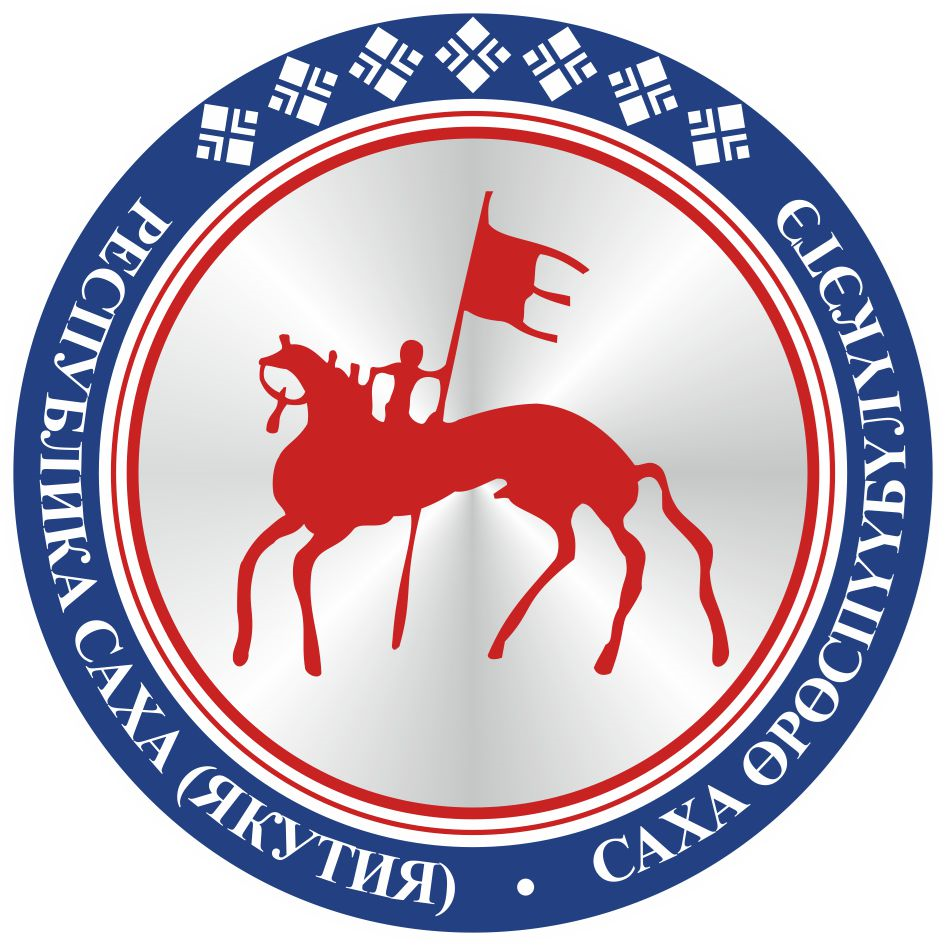                                       САХА ЈРЈСПҐҐБҐЛҐКЭТИНС О К У О Н А                                       